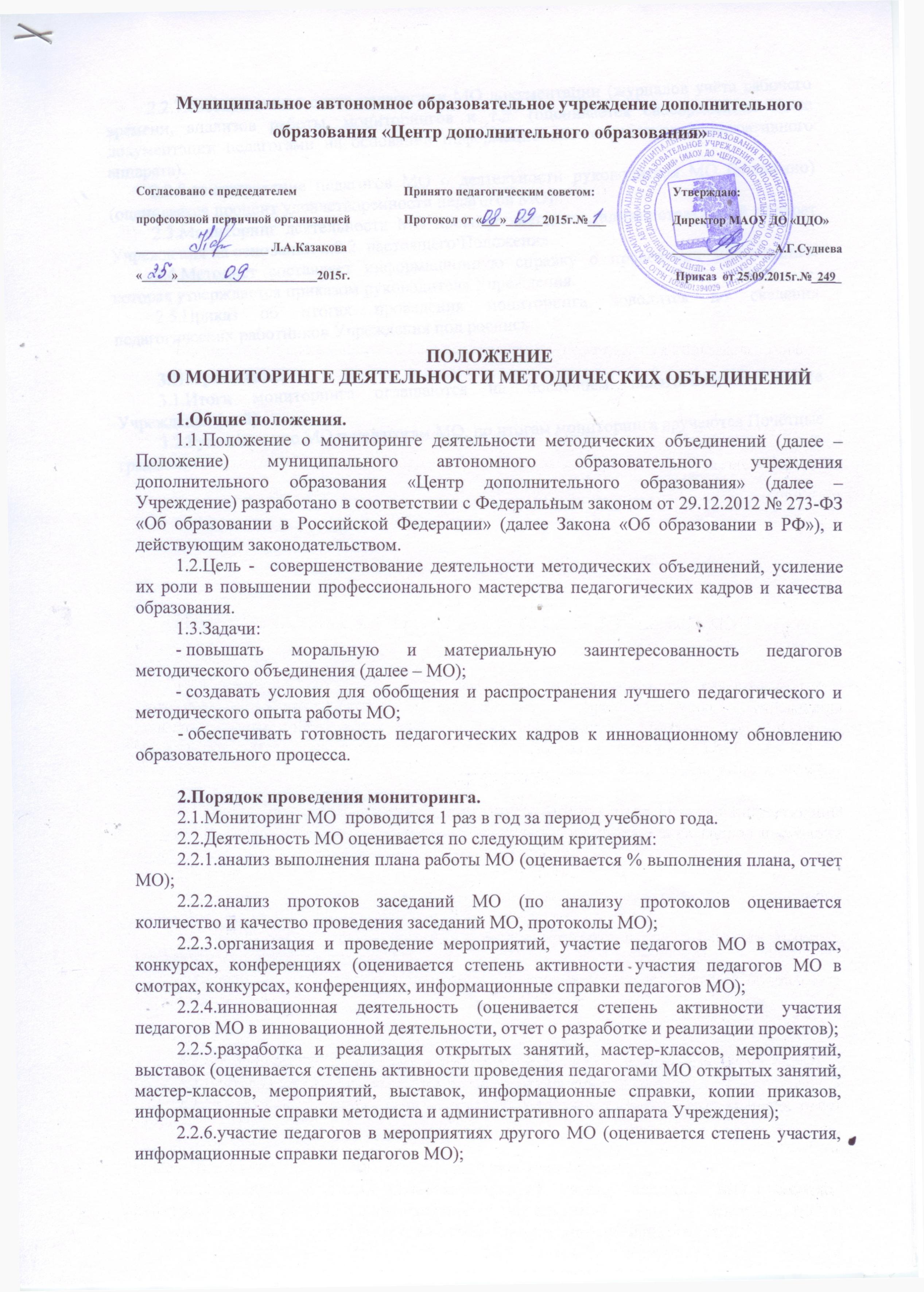 1.Общие положения.1.1.Положение о мониторинге деятельности методических объединений (далее – Положение) муниципального автономного образовательного учреждения дополнительного образования «Центр дополнительного образования» (далее – Учреждение) разработано в соответствии с Федеральным законом от 29.12.2012 № 273-ФЗ «Об образовании в Российской Федерации» (далее Закона «Об образовании в РФ»), и действующим законодательством.1.2.Цель -  совершенствование деятельности методических объединений, усиление их роли в повышении профессионального мастерства педагогических кадров и качества образования.1.3.Задачи:- повышать моральную и материальную заинтересованность педагогов методического объединения (далее – МО); - создавать условия для обобщения и распространения лучшего педагогического и методического опыта работы МО;- обеспечивать готовность педагогических кадров к инновационному обновлению образовательного процесса.2.Порядок проведения мониторинга.2.1.Мониторинг МО  проводится 1 раз в год за период учебного года.2.2.Деятельность МО оценивается по следующим критериям:2.2.1.анализ выполнения плана работы МО (оценивается % выполнения плана, отчет МО);2.2.2.анализ протоков заседаний МО (по анализу протоколов оценивается количество и качество проведения заседаний МО, протоколы МО);2.2.3.организация и проведение мероприятий, участие педагогов МО в смотрах, конкурсах, конференциях (оценивается степень активности участия педагогов МО в смотрах, конкурсах, конференциях, информационные справки педагогов МО);2.2.4.инновационная деятельность (оценивается степень активности участия педагогов МО в инновационной деятельности, отчет о разработке и реализации проектов);2.2.5.разработка и реализация открытых занятий, мастер-классов, мероприятий, выставок (оценивается степень активности проведения педагогами МО открытых занятий, мастер-классов, мероприятий, выставок, информационные справки, копии приказов, информационные справки методиста и административного аппарата Учреждения);2.2.6.участие педагогов в мероприятиях другого МО (оценивается степень участия, информационные справки педагогов МО);2.2.7.своевременная сдача педагогами МО документации (журналов учёта рабочего времени, анализов работы, мониторингов и т.д. (оценивается своевременная сдача документации педагогами на основании информационных справок административного аппарата).2.2.8.анкетирование педагогов МО о деятельности руководителя МО (анонимно) (оценивается процент удовлетворенности педагогов МО).2.3.Мониторинг деятельности МО проводит методист, административный аппарат Учреждения на основании п.2.2. настоящего Положения.2.4.Методист составляет информационную справку о проведении мониторинга, которая утверждается приказом руководителя Учреждения.2.5.Приказ об итогах проведения мониторинга доводится до сведения педагогических работников Учреждения под роспись.3.Награждение.3.1.Итоги мониторинга оглашаются на последнем педагогическом совете Учреждения (май).3.2.Руководителю МО и педагогам МО, по итогам мониторинга вручаются Почётные грамоты.